PENGARUH VOLUME WISATAWAN TERHADAP TINGKAT PENDAPATAN USAHA(Studi di Beach Club Tanjung Lesung)SKRIPSIDiajukan sebagai Salah Satu Syarat untuk MemperolehGelar Sarjana Ekonomi (S.E)Pada Jurusan Ekonomi Syariah Fakultas Ekonomi dan Bisnis IslamUniversitas Islam Negeri Sultan Maulana HasanuddinBanten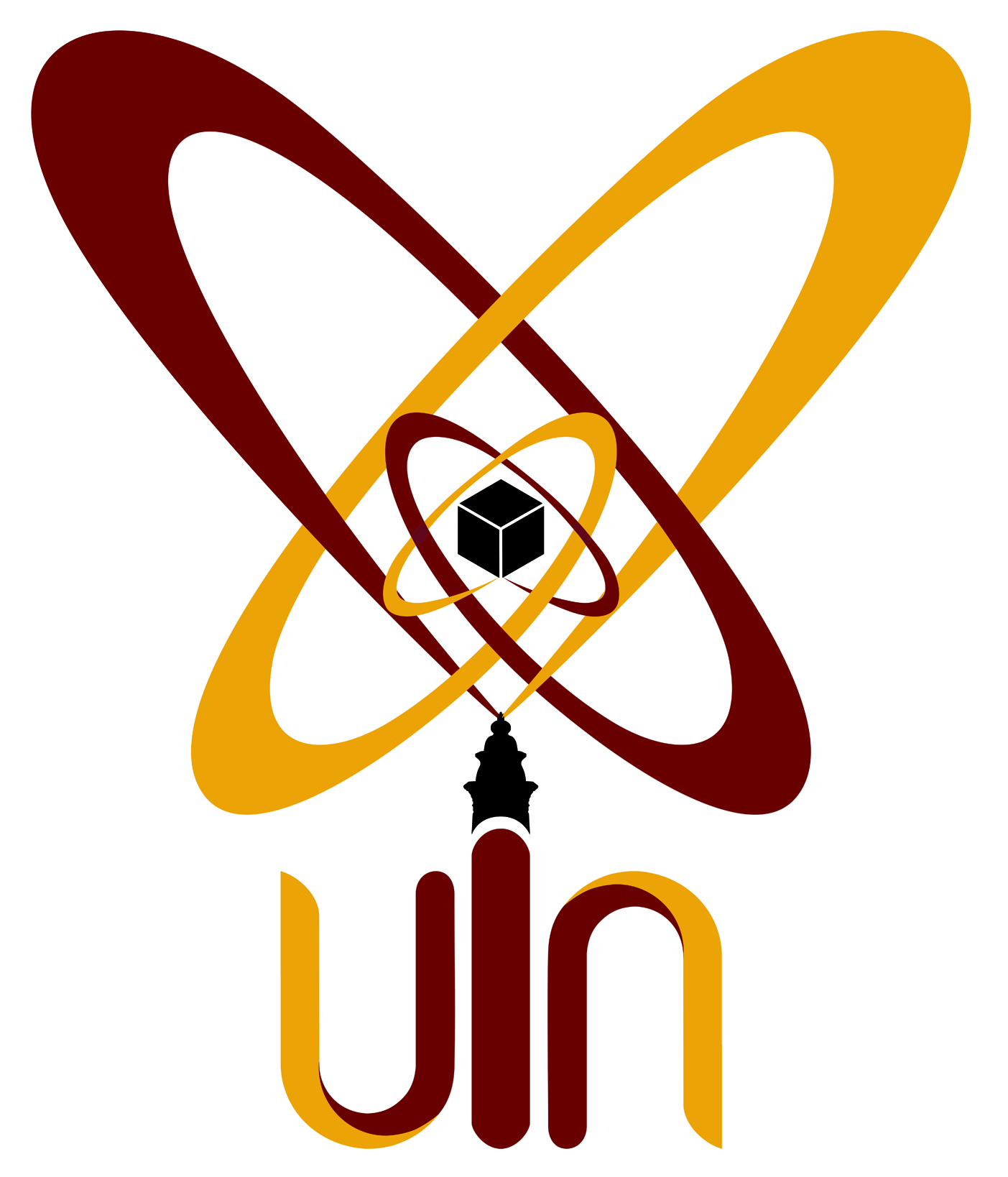 Oleh:LUSI FARISANIM 131401265FAKULTAS EKONOMI DAN BISNIS ISLAMUNIVERSITAS ISLAM NEGERI (UIN)SULTAN MAULANA HASANUDDIN BANTEN2018 M / 1439 HPERNYATAAN KEASLIAN SKRIPSIDenganinisayamenyatakanskripsi yang sayatulissebagaisalahsatusyaratuntukmemperolehgelarSarjanaEkonomidandiajukankepadajurusanEkonomiSyari’ahFakultasEkonomidanBisnis Islam Universitas Islam Negeri “Sultan MaulanaHasanuddinBanten” inisepenuhnyaaslimerupakanhasilkaryatulisilmiahsayapribadi.Adapuntulisanmaupunpendapat orang lain yang terdapatdalamskripsiini yang telahsayasebutkankutipannyasecarajelassesuaidenganetikakeilmuan yang berlakudibidangpenulisankaryailmiah.Apabiladi kemudianhariterbuktibahwasebagianatauseluruhnyaskripsiinimerupakanhasilperbuatan plagiarism ataumencontekkaryatulisanlain, sayabersediauntukmenerimasanksiberupapencabutangelarkesejarnaan yang sayaterimaatausanksiakademik lain sesuaidenganperaturan yang berlaku.Serang,   November 2017				LusiFarisaNIM :131401265ABSTRAKNama :LusiFarisa, NIM : 131401265, JudulSkripsi : PengaruhKunjunganWisatawanTerhadap Tingkat Pendapatan Usaha.Studi di Beach Club TanjungLesung.Pariwisatamerupakansalahsatusumberpendapatan yang pentingbagisuatunegara.Denganadanyapariwisata, makasuatunegaraakanmendapatkanpemasukandaripendapatansetiapobyekwisatatersebut. Pariwisatajugamerupakankomoditas yang dibutuhkanolehsetiapindividu, bisaberbelanjadanbisnis.Pengembanganpariwisata yang telahdilakukanbaikolehpemerintahmaupunswastatelahmeningkatkanjumlahkedatanganwisatawandarisatuwilayahkewilayah lain, kunjunganwisatawanakanmerangsangtanggapanmasyarakatsekitarnyasesuaidengankemampuanmerekadalamberadaptasi di bidangperekonomiankemasyaraktan.Adanyaobyekpariwisatatersebutmemberikanpengaruhpositifbagiperilakusosialekonomimasyarakatyaitusemakinluasnyakesempatanusaha, membukalapanganpekerjaan, meningkatkanpendapatan lain danpolapikirmasyarakatdalampengembanganusahanya.	Berdasarkanlatarbelakang di atas, makarumusanmasalah yang akanditelitiadalahsebagaiberikut : 1. Apakah volumekunjunganwisatawanberpengaruhterhadaptingkatpendapatanusaha? 2. Seberapabesarpengaruhkunjunganwisatawanterhadaptingkatpendapatanusaha  ?AdapunTujuanpenelitianiniadalahuntuk : 1. Untukmengetahuipengaruhkunjunganwisatawanterhadaptingkatpendapatanusaha. 2. Untukmengetahuibesarnyapengaruhkunjungantingkatwisatawanterhadaptingkatpendapatanusaha. Metodepenelitian yang digunakanadalahmetodepenelitiankepustakaandanmetodepenelitianlapangan yang dilakukansecaraobservasidankuesionerkepadapihakterkaitdiambilsebanyak 57 responden.Sedangkananalisis yang digunakandalampenelitianiniadalah 1).UjiNormalitas. 2). UjiValiditas. 3). Ujireabilitas. 4). AnalisisRegresiSederhana. 5). KoefisienDeterminasi. 6). UjiHipotesis.	Kesimpulandalanpenelitianinidanberdasarkanhasilanalisis data dengan SPSS v.16.0 for windows, analisregresisederhanadiperoleh 0.232, berdasarkantabelinterpretasi 0,20 – 0,399 makaterdapathasil yang rendah. BerdasarkanpengujianHipotesiskunjunganwisatawansecaraparsialdiperolehnilai t hitung> t tabel(1,438 > 1,673) ataudenganprobabilitas 0,01 > .000 sehinggahipotesisdalampenelitianiniadalah Hoditerimadan Haditolak, iniberartitidakadapengaruh yang signifikanantarakunjunganwisatawandengantingkatpendapatanusaha. danHasilpengujiankoefisiendeterminandiperolehsebesar 0.36%  (Rendah) halinidapatmenjelaskanbahwatidakadahubunganantaratingkatpendapatanusaha (Y) sebesar 3%. Artinyakunjunganwisatawan (X) tidakmempunyaipengaruhterhadaptingkatpendapatanusaha (Y) sebesar 0.36% bisadikatakan 3 % sedangkansisanyayaitusebesar 100% - 3% = 97% tidakdipengaruhiolehvariabel lain selainvariabel yang ditelitidiatas. misalnyakeindahantempsatwisata, harga yang diberikanolehperusahaandankelemahanpromosiwisata, keindahantempatwisata, harga yang diberikanolehperusahaan.Kata kunci :pengaruhkunjunganwisatawan, tingkatpendapatanperusahaan.FAKULTAS EKONOMI DAN BISNIS ISLAM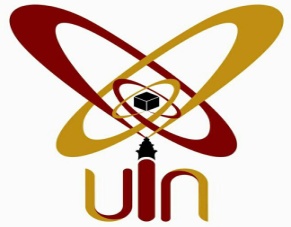 UNIVERSITAS ISLAM NEGERI“SULTAN MAULANA HASANUDDIN”BANTEN”Nomor	: Nota Dinas					KepadaYthLamp		: 1 (Satu) Eksemplar			DekanFakultasEkonomidanHal 		: UsulanMunaqasyah			BisnisIslamUIN “SMH” Banten		a.nLusiFarisa				di		NIM : 131401265			TempatAssalamu’alaikumWr.Wb.	Dipermaklumkandenganhormat, bahwasetelahmembacadanmengadakanperbaikanseperlunya, maka kami berpendapatbahwaskripsiatasnamaLusiFarisa, Nim: 131401265, denganjudulskripsi :PengaruhKunjunganWisatawanTerhadap Tingkat Pendapatanusaha”(studi Beach Club TanjungLesung), diajukansebagaisalahsatusyaratuntukmelengkapiUjianMunaqasyahpadaFakultasEkonomidanBisnis Islam JurusanEkonomiSyariah UIN “Sultan MaulanaHasanuddin” Banten. Maka kami ajukanskripsiinidenganharapandapatsegeradimunaqasyahkan.	Demikian, atasperhatianBapak, kami ucapkanterimakasih.Wassalamu’alaikumWr.Wb.							Serang, November 2016PERSETUJUANPENGARUH KUNJUNGAN WISATAWAN TERHADAP TINGKAT PENDAPATAN USAHA(Studi Beach Club TanjungLesung)Oleh :LusiFarisaNIM:131401265Menyetujutui :PENGESAHANSkripsiAtasNamaLusiFarisaNIM : 131401265, yang berjudul“PengaruhKunjunganWisatawanTerhadap TingkatPendapatan Usaha”telahdiajukandalamsidangmunaqasyahUniversitas Islam Negeri “Sultan MaulanaHasanuddin” Bantenpadatanggal, November 2017,skripsiinitelahditerimasebagaisalahsatusyaratuntukmemperolehgelarSarjanaProgram StaraSatu (S1) padaFakultasEkonomidanBisnis Islam padaJurusanEkonomiSyariahUniversitas Islam Negeri “Sultan MaulanaHasanuddin” Banten.						Serang, November 2017SidangMunaqasyahPERSEMBAHANSkripsiinikupersembahkanuntukPemilikdanPembingbinghidupku, Allah SWT danbagindaRasulullah Muhammad SAW, Semogaskripsiinimenjadihujjah (saksi) TholibulIlmudalamhidupku.Sujudsyukurkuatasdilahirkannyaakumenjadiputripertamadariayah handa (H. Sudaryo) sertaibunda (Hj. SuniAgusniah) tercinta yang selalumemberikansemangatdando’anya, yang dipajatkansetiap lima waktunyamenghadap Allah, danmemintadenganpenuhharapuntukkesuksesananaknya yang tercinta. Taklupa pula akupersembahkanskripsiiniuntuksemuaumatIslam yang seimandalammenjalankankewajibannyamenuntutilmuduniaakhiratberbasisLillah’hita’ala, semoga Allah selalumemberikanRahmatnyakepadakitasemua.Amin yarabbalalamin.MOTTO“Dan tidakkahmerekaberpergian dibumilalumelihatbagaimanakesudahan orang-orang sebelummereka(yang mendustakanrasul) orang-orang itulebihkuatdarimereka (sendiri) danmerekatelahmengolahbumi (tanah) sertamemakmurkannyamelebihiapa yang telahdatangkepadamerekamakmurkan. Dan telahdatangkepadamerekarasul-rasulmerekadenganmembawabukti-bukti yang jelas.Maka  Allahsamasekalitidakberlakuzalimkepadamereka, tetapimerekalah yang berbuatzalimkepadadirimerekasendiri”. (Q.S AR-rum ayat : 9)RIWAYAT HIDUPPenulisLusiFarisadilahirkan di pandeglangpadahariSenintanggal 12 juni 1995, anakpertamadari 3 (bersaudara), hasilperkawinandariayahanda H. Sudaryo Bin H. MadsiraDenganIbundaHJ.SuniAgusniahBinti H. Rahali.Jenjangpendidikan formal yang penulistempuhadalah SDN Citeureup 4 DesaCiteureuppadatahun 2007, MTS Asyi-syifaCikadu Indah padatahun 2010, Madrasah Aliyah MA Mathla’ul Anwar Pusat Menes padatahun 2013, kemudianmelanjutkanstudi di UIN “Sultan MaulanaHasanuddin” BantenFakultasEkonomidanBisnis Islam JurusanEkonomiSyari’ahSelamamenjadimahasiswa, penulisaktifsebagaianggotadi organisasi KOPMA (KoperasiMahasiswa).Pembimbing IDr. Itang, M. AgNIP. 19670712199703 1 001Pembimbing IIHadiPeristiwo, SE, MMNIP.  1981 1103 201101 1 004Pembimbing IDr. Itang, M. AgNIP. 19670712199703 1 001Pembimbing IIHadiPeristiwo, SE, MMNIP.  1981 1103 201101 1 004Mengetahui :Mengetahui :DekanFakultasEkonomi Dan Bisnis IslamDr. Hj. NihayatulMasykuroh. M.SiNIP. 1964 0212 199103 2 003KetuaJurusanEkonomiSyari’ahHadiperistiwo, SE. MM.NIP.1981 1103 201101 1 004KetuaMerangkapAnggotaDr. Hj. Nihayatul masykuroh, M.S.INIP. 196402121991032003 SekretarisMerangkapAnggotaArief Rachman Hakim, M.Si          NIP. Anggota,Anggota,Penguji IDr. Wazin, M.SINIP. 196302251990031005Penguji IIDedi Sunardi, M.H          NIP. 198009262009011007Pembimbing IDr. Itang, M. AgNIP. 197108041998031003Pembimbing IIHadiPeristiwo, SE, MMNIP.  198111032011011004